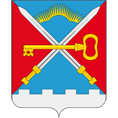 СОВЕТ ДЕПУТАТОВСЕЛЬСКОГО ПОСЕЛЕНИЯ АЛАКУРТТИКАНДАЛАКШСКОГО РАЙОНАТРЕТЬЕГО СОЗЫВАРЕШЕНИЕот «21» июля 2017 года                                                                                             № 358О внесении изменений в решение Совета депутатов сельского поселения Алакуртти Кандалакшского района от 25.04.2011 №67 (в посл. ред.) «Об утверждении положения о квалификационных требованиях для замещения должностей муниципальной службы в органах местного самоуправления  муниципального образования сельское поселение Алакуртти Кандалакшского района»В соответствии с Законом Мурманской области от 29.06.2007г. № 860-01-ЗМО «О муниципальной службе в Мурманской области», Конституции РФ, Федерального закона от 11.05.2017 №2127-01-ЗМО, на основании протеста прокуратуры от 01.06.2017 №4-424В-2017На основании открытого голосованияСовет депутатов сельского поселения Алакуртти Кандалакшского района РЕШИЛ:1. Внести в решение Совета депутатов сельского поселения Алакуртти Кандалакшского района от 25.04.2011 №67 (в посл. ред.) «Об утверждении положения о квалификационных требованиях для замещения должностей муниципальной  службы в органах местного самоуправления  муниципального образования сельское поселение Алакуртти Кандалакшского района» следующие изменения:1.1. Подпункты 1.1 и 1.2 Положения изложить в следующей редакции:«1.1. Для замещения должности муниципальной службы требуется соответствие квалификационным требованиям к уровню профессионального образования, стажу муниципальной службы или работы по специальности, направлению подготовки, знаниям и умениям, которые необходимы для исполнения должностных обязанностей, а также при наличии соответствующего решения представителя нанимателя (работодателя) - к специальности, направлению подготовки.1.2. Квалификационные требования к уровню профессионального образования, стажу муниципальной службы или стажу работы по специальности, направлению подготовки, необходимым для замещения должностей муниципальной службы, устанавливаются решением  №67 от 25.04.2011 Совета депутатов сельского поселения Алакуртти Кандалакшского района, на основе типовых квалификационных требований для замещения должностей муниципальной службы, которые определяются Законом в соответствии с классификацией должностей муниципальной службы. Квалификационные требования к знаниям и умениям, которые необходимы для исполнения должностных обязанностей, устанавливаются в зависимости от области и вида профессиональной служебной деятельности муниципального служащего его должностной инструкцией. Должностной инструкцией муниципального служащего могут также предусматриваться квалификационные требования к специальности, направлению подготовки.»1.2. Подпункты 1 и 2 пункта 3 Положения изложить в следующей редакции:«1) для главных должностей муниципальной службы - высшее образование, стаж муниципальной службы) не менее трех лет или стаж работы по специальности, направлению подготовки не менее четырех лет;2) для ведущих должностей муниципальной службы - высшее образование, стаж муниципальной службы не менее двух лет или стаж работы по специальности, направлению подготовки  не менее трех лет;»2. Настоящее решение опубликовать в информационном бюллетене «Алакуртти - наша земля» и на официальном сайте администрации сельского поселения Алакуртти Кандалакшского района.Глава сельского поселения Алакуртти                                                       А.О. Владимиров